[ALL INDIA TENNIS ASSOCIATION]					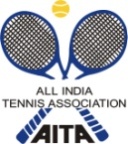 NAME OF THE TOURNAMENTCTC All India Ranking Under 16 Championship Series (3 days)Tennis Tournament 2016NAME OF THE STATE ASSOCIATIONTamil Nadu Tennis AssociationHONY. SECRETARY OF ASSOCIATIONMr. C.B.N. ReddyADDRESS OF ASSOCIATIONSDAT Tennis Stadium, 
Lake Area,
Nungambakkam,
Chennai 600 034
Ph: 91- 44 -2817 0381TOURNAMENT DATES18th, 19th, 20thFebruary 2017. (If required Tuesday 21stFeb2017)ENTRIESENTRIESDIRECT SIGN IN ON 17thFebruaryBETWEEN 12 NOON TO 2PM AT: Anna University Tennis courts,Sardar Patel Road,Tamil Nadu,Chennai – 600 025Entries need not be sentSign-in is Compulsory DIRECT SIGN IN ON 17thFebruaryBETWEEN 12 NOON TO 2PM AT: Anna University Tennis courts,Sardar Patel Road,Tamil Nadu,Chennai – 600 025Entries need not be sentSign-in is Compulsory TELEPHONE+91 97907 46706EMAILchennaitenniscentre@gmail.comCATEGORY ()Under 16 Boys(    )Under 16 Girls(    )NAME OF THE VENUEChennai Tennis Centre, Anna University CampusChennai Tennis Centre, Anna University CampusChennai Tennis Centre, Anna University CampusADDRESS OF VENUEAnna University,Sardar Patel Road,Chennai – 600 025 Tamil Nadu,Anna University,Sardar Patel Road,Chennai – 600 025 Tamil Nadu,Anna University,Sardar Patel Road,Chennai – 600 025 Tamil Nadu,COURT SURFACEClay CourtBALLSAITA ApprovedNO. OF COURTS4 Clay CourtsFLOODLIT2 Hard CourtsEntry feesSinglesRs.500/-Rs.500/-TOURNAMENT DIRECTORMr. R.BalajiMOBLIE NO.91–97907 46706